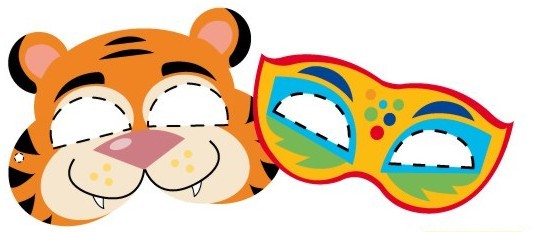  V Desfile “El Carnaval Escolar en la Calle”    Día: sábado 26 de febrero 		  Hora: 17:00 horasIV Concurso “El Carnaval Escolar en la Calle”BASES1. Los participantes se concentrarán a las 16:15 horas, en la calle Seis de Junio, tramo entre las calle Esperanza y Plaza San Marcos.2. El Desfile recorrerá las calles: Seis de Junio, Cristo, Virgen y Plaza de España. A la finalización del desfile y tras las deliberaciones del jurado se procederá a la entrega de premios en la Plaza de  España3. PREMIOS: Se instituyen los siguientes premios con cargo a la aplicación presupuestaria 33800.481.00 y   RC 220220002156  cuyo importe máximo asciende a  460 €. Se establecen los siguientes PREMIOS: (MATERIAL DIDACTICO/JUGUETES)-	1º Premio: 115 Euros			- 3º Premio: 80 Euros-	2º Premio: 95 Euros			- 4º Premio: 70 Euros					Mención Especial al:Grupo Escolar con “Mejor animación” 50 Euros Grupo Escolar con “Más colorido”	50 Euros4. El jurado tendrá en cuenta los siguientes CRITERIOS DE VALORACIÓN: Originalidad en la temática, Caracterización de los personajes, Creatividad en el diseño y Confección del vestuario.5. El plazo para presentar a cobro los recibos de los premios es de 1 mes a partir de la fecha de celebración del Concurso. Transcurrido este plazo se habrá perdido el derecho al cobro del premio.6. En caso de inclemencias meteorológicas, y siempre a criterio de la Organización, el Desfile podría ser trasladado a otras instalaciones o posponerlo a fechas posteriores. De todo ello se informará en el horario de las inscripciones.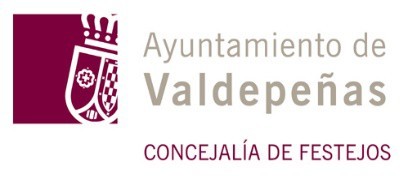 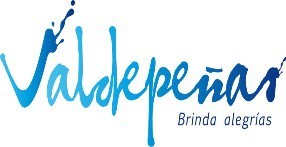 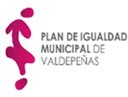 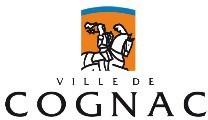 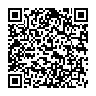 